Дата последнего изменения: 23.01.2023ИЗВЕЩЕНИЕ	о проведении открытого аукциона по продаже имущества, находящегося в коммунальной собственности.	Организатор: 21758, Унитарное коммунальное консультационное предприятие города Полоцка "Центр поддержки предпринимательства", УНП: 300341265, адрес: Витебская обл., Полоцкий р-н, г. Полоцк, ул. Пушкина, д. 1, телефон: 8 0214 461495	Аукцион состоится 24.02.2023 в 12:00 по адресу: обл. Витебская, р-н Полоцкий, г. Полоцк, пр-т Франциска Скорины, д. 10, корп. 2, 211415	Заявления на участие в аукционе с прилагаемыми документами принимаются в рабочие дни с 09:00 до 13:00 и с 14:00 до 16:00	Крайний срок приема заявлений: 22.02.2023 до 16:00ЛОТ #29757
	Наименование предмета аукциона: Изолированное помещение с инвентарным номером 250/D-29407, расположенное по адресу: Витебская обл.. Полоцкий р-н, г. Полоцк, пр-т Франциска Скорины, 16, площадь - 37,6 кв.м. , наименование - комната школьника	Продавец: 100704, Государственное учреждение "Центр по обеспечению деятельности бюджетных организаций системы образования Полоцкого района", УНП: 391957419	Телефон контактного лица для показа объектов: 8 0214 426611	Информация о рассрочке: Стоимость приобретенного имущества оплачивается в сроки, установленные договором купли-продажи.  Рассрочка оплаты предоставляется в порядке, установленном законодательством.	Сроки подписания договоров: Победитель (единственный участник) аукциона заключает с продавцом имущества договор купли-продажи предмета торгов в течение 15 рабочих дней со дня проведения аукциона после предъявления копии платежных документов о перечислении суммы затрат на организацию и проведение аукциона, в т.ч.   расходы, связанные с подготовкой объекта недвижимости к продаже, в размере 600,00 рублей.	Условия: Аукцион проводит аукционист, определяемый организатором торгов. Не допускаются начало торгов и продажа предмета аукциона по начальной цене. В процессе торгов начальная цена повышается в соответствии с шагом аукциона - 5 процентов от предыдущей названной аукционистом цены. Аукцион продолжается до тех пор, пока по новой объявленной аукционистом цене продажи предмета аукциона аукционный номер не поднимет только один его участник. Данный участник объявляется победителем торгов, наивысшая цена (цена продажи) фиксируется в протоколе о результатах аукциона. Если заявление на участие в торгах подано только одним участником или для участия в них явился только один участник, предмет торгов продается этому участнику при его согласии по начальной цене продажи, увеличенной на 5 процентов. Организатор торгов вправе отказаться от их проведения в любое время, но не позднее чем за три календарных дня до даты проведения аукциона.Начальная стоимость	Цена продажи: Без понижения начальной цены продажи	Начальная цена недвижимости: 12 870.00 BYN	Начальная стоимость лота: 12 870.00 BYNЗадаток	Размер задатка: 1 287.00 BYN	Срок внесения задатка: до подачи заявления	Порядок внесения задатка: на расчетный счет	Реквизиты банковского счета: р/с BY57AKBB36043230035492300000 в ЦБУ № 216 ОАО «АСБ Беларусбанк», г. Полоцк, ул. Франциска Скорины, 4, BIC AKBBBY2Х,    УНП 391957419Расходы	Информация о порядке и сроках возмещения затрат: Победителю (единственному участнику) аукциона необходимо в течение 10 рабочих дней со дня его проведения возместить затраты на организацию и проведение аукциона, в т.ч.   расходы, связанные с подготовкой объекта недвижимости к продаже, в размере 600,00 рублей.  Окончательный размер затрат на организацию и проведение аукциона доводится до сведения участников перед началом аукциона.	Порядок проведения аукциона определяют: 	Положение о порядке организации и проведения аукционов (конкурсов) по продаже отдельных объектов, находящихся в государственной собственности, утвержденное постановлением Совета Министров Республики Беларусь от 12.07.2013 №609	Информация об объектах, предлагаемых к продаже, размещена на сайтах Государственного комитета по имуществу Республики Беларусь 	https://au.nca.by	 и 	http://www.gki.gov.byОбъектИнформацияQR-код#2676608, вид: помещение, машино-место, наименование: "комната школьника", адрес: Витебская обл., Полоцкий р-н, г. Полоцк, пр-т Франциска Скорины, 16, номер ЕГРНИ: 250/D-29407

https://au.nca.by/item/2676608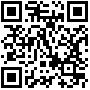 